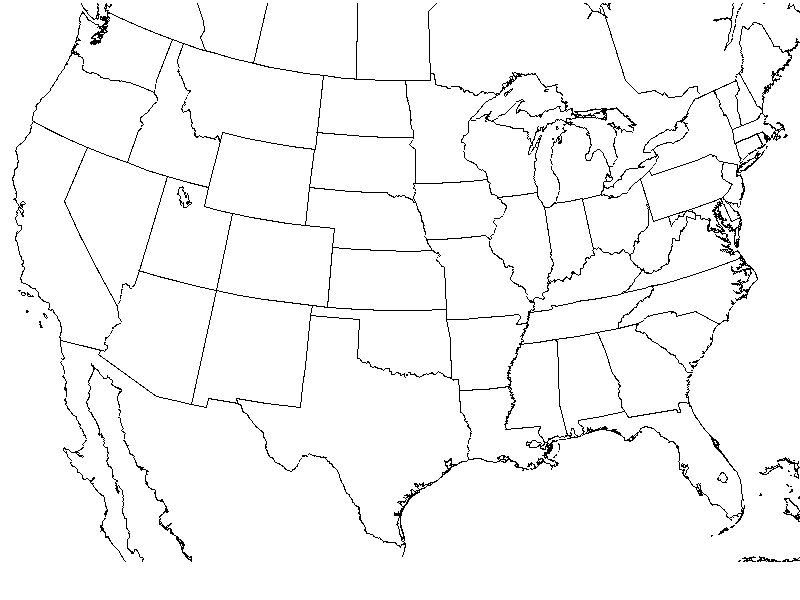 Draw a warm front from the southwest direction heading from Dallas, Texas towards Chicago, Illinois.Draw a cold front from the northwest direction from Seattle, Washington to Denver, Colorado.Draw a stationary front over the New England states such as Boston and New York.Draw a low pressure system over Cleveland, Ohio.Draw a high pressure system over Las Vegas, Nevada.Based on the fronts you have just created, answer the following questions:What type of weather would Chicago, Illinois have in the next 24 hours?  ___________________________________________________________________________What city could be experiencing thunderstorms in the 48 hours? ___________________Which city is experiencing clear, blue skies and fair weather? ______________________Which city is experiencing stormy weather? ____________________________________ What type of weather would Denver, Colorado have in the next 24 hours? ________________________________________________________________________